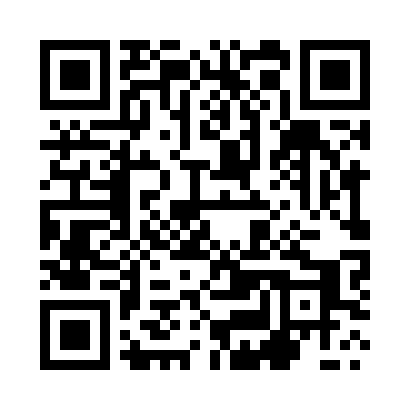 Prayer times for Swarzynice, PolandWed 1 May 2024 - Fri 31 May 2024High Latitude Method: Angle Based RulePrayer Calculation Method: Muslim World LeagueAsar Calculation Method: HanafiPrayer times provided by https://www.salahtimes.comDateDayFajrSunriseDhuhrAsrMaghribIsha1Wed2:535:2712:546:028:2210:442Thu2:495:2512:546:038:2410:483Fri2:455:2312:546:048:2610:514Sat2:415:2112:546:058:2710:555Sun2:405:1912:546:068:2910:586Mon2:395:1712:546:078:3111:007Tue2:395:1612:546:088:3211:018Wed2:385:1412:536:098:3411:019Thu2:375:1212:536:108:3611:0210Fri2:365:1012:536:118:3711:0311Sat2:365:0912:536:128:3911:0312Sun2:355:0712:536:138:4011:0413Mon2:345:0612:536:148:4211:0514Tue2:345:0412:536:148:4311:0515Wed2:335:0212:536:158:4511:0616Thu2:335:0112:536:168:4711:0717Fri2:325:0012:536:178:4811:0718Sat2:324:5812:536:188:5011:0819Sun2:314:5712:546:198:5111:0920Mon2:314:5512:546:208:5211:0921Tue2:304:5412:546:218:5411:1022Wed2:304:5312:546:218:5511:1123Thu2:294:5212:546:228:5711:1124Fri2:294:5012:546:238:5811:1225Sat2:284:4912:546:248:5911:1226Sun2:284:4812:546:259:0111:1327Mon2:284:4712:546:259:0211:1428Tue2:274:4612:546:269:0311:1429Wed2:274:4512:546:279:0411:1530Thu2:274:4412:556:279:0511:1531Fri2:264:4312:556:289:0711:16